CONSULTATION PAPER NO 1. PROPOSED BURSA MALAYSIA’S SECTOR CLASSIFICATION AND SECTORIAL INDEX REVAMPATTACHMENTRESPONSES AND/OR COMMENTS ON THE PROPOSED SECTOR AND SECTORIAL INDEX REVAMPBursa Malaysia Berhad12th Floor, Information Services Department, Bursa Malaysia Berhad, Exchange Square, Bukit Kewangan50200 Kuala LumpurElectronic mail: emd@bursamalaysia.com [End of Attachment]NAME OF ORGANISATION :DETAIL OF PRIMARY RESPONDENT/ CONTACT    PERSONNAME:DESIGNATION:TELEPHONE NUMBER:EMAIL ADDRESS:IssuesIssuesAgree /Yes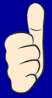 Disagree /No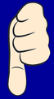 Neutral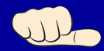 CommentsIssuesIssuesPlease (  )Please (  )Please (  )CommentsDo you agree with the initiative to revamp the currents sector classification and the corresponding sectorial indexes?Do you agree with the introduction of a two-tier structure, ie, Sector and Subsector?Are there any concerns in the changes of the Sectors?Do you have any feedback or comments on the categories and naming convention for the Subsectors?IssuesIssuesAgree /YesDisagree /NoNeutralCommentsAre the proposed sectors adequate to cater for business segments (including New Economy) of new companies to be listed on Bursa?Please state any other feedback